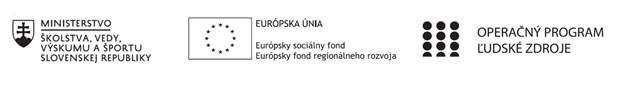 Správa o činnosti pedagogického klubu Príloha:Prezenčná listina zo stretnutia pedagogického klubuPríloha správy o činnosti pedagogického klubu              PREZENČNÁ LISTINAMiesto konania stretnutia: Gymnázium, Hlinská 29, ŽilinaDátum konania stretnutia:03.05.2021Trvanie stretnutia: od 14:00 hod.do 17:00 hod.	Zoznam účastníkov/členov pedagogického klubu:Meno prizvaných odborníkov/iných účastníkov, ktorí nie sú členmi pedagogického klubu  a podpis/y:Prioritná osVzdelávanieŠpecifický cieľ1.1.1 Zvýšiť inkluzívnosť a rovnaký prístup ku kvalitnému vzdelávaniu a zlepšiť výsledky a kompetencie detí a žiakovPrijímateľGymnáziumNázov projektuGymza číta, počíta a bádaKód projektu  ITMS2014+312011U517Názov pedagogického klubu SLOVGYMZADátum stretnutia  pedagogického klubu03.05.2021Miesto stretnutia  pedagogického klubuGymnázium, Hlinská 29, ŽilinaMeno koordinátora pedagogického klubuLenka ŠtalmachováOdkaz na webové sídlo zverejnenej správywww.gymza.skManažérske zhrnutie:krátka anotácia, kľúčové slová čitateľská gramotnosť; čitateľské zručnosti žiakov, kľúčové pojmy, efektivita učenia sa, motivácia žiakov; komunikačné zručnosti žiakov;metódy a techniky na podporu porozumenia textu: čitateľský postup 3 – 2 – 1, čitateľský postup 5 – 4 – 3 – 2 – 1Hlavné body, témy stretnutia, zhrnutie priebehu stretnutia:Prezentácia skúseností z riešenia úloh s využitím vybraných čitateľských postupov 3-2-1 a 5-4-3-2-1:                     - v 1. ročníku sme v rámci témy Slovotvorba. Slovotvorné postupy využili čitateľský                        postup 5-4-3-2-1; žiaci pracovali s náučným textom v učebnici Caltíková, M. a kol.:                     Slovenský jazyk pre stredné školy 1,  ktorý je kombináciou súvislého a nesúvislých                     textov. Vychádzali sme z predpokladu, že žiaci už majú základné vedomosti (základná                     škola), dôraz sme kládli na pochopenie a definovanie nových termínov; získané                      poznatky zapísali žiaci vo forme pojmovej mapy; porozumenie novým poznatkom sme                      overili v rámci práce s vecným – encyklopedickým textom;   v 2.ročníku sme v rámci témy Epická poézia – veršový systém využili čitateľský postup 5-4-3-2-1; žiaci pracovali s náučným textom z učebnice Polakovičová a kol.: Literatúra pre stredné školy II. V rámci kroku 2 (známe informácie) vychádzali z vedomostí zo základnej školy, v kroku 5 (úplne nové informácie) sa sústredili na definíciu odborných termínov k téme sylabotonický veršový systém. Získané poznatky zapísali žiaci vo forme pojmovej mapy;  v 3.ročníku sme využili čitateľský postup 5-4-3-2-1 v rámci témy Dejiny literatúry. Avantgarda; žiaci pracovali s vecnými súvislými aj nesúvislými textami z učebnice Polakovičová a kol.: Literatúra pre stredné školy III. Žiaci pracovali v skupinách, jednotlivé skupiny sa sústredili na charakteristiku konkrétnych literárnych smerov: futurizmus, kubizmus, kubofuturizmus, dadaizmus a poetizmus. V kroku 3 (nové slová) pracovali s výkladovými slovníkmi, v kroku 4 v rámci skupinovej práce riešili výber podstatných informácií k danej téme. V kroku 1 sa sústredili na pomenovanie znaku literárneho smeru, ktorý vyhľadajú v rámci analýzy literárneho textu. Výsledky svojej práce zhrnuli žiaci vo forme zdieľaného konspektu;  v  4.ročníku sme využili čitateľský postup 5-4-3-2-1 v rámci témy Súčasná próza - postmoderna; žiaci pracovali s vecnými súvislými aj nesúvislými textami z učebnice Polakovičová a kol.: Literatúra pre stredné školy IV. V rámci kroku 2 (známe informácie) žiaci vychádzali z vedomostí získaných počas celého štúdia (predmety slovenský jazyk a literatúra, umenie a kultúra, dejepis, občianska náuka), v kroku 5 (nových informácií) sa sústredili najmä na nové pojmy, charakterizujúce postmodernu; získané poznatky spracovali v závere vyučovacej hodiny formou pojmovej mapy.Skúsenosti z aplikácie čitateľského postupu 5-4-3-2-1 potvrdili náš predpoklad, že bude vhodný najmä pri analýze vecných, súvislých aj nesúvislých textov. Závery a odporúčania:Členky pedagogického klubu SLOVGYMZA prezentovali svoje skúsenosti z aplikácie čitateľského postupu 5-4-3-2-1 na vyučovacích hodinách v rámci vybraných tém slovenského jazyka a literatúry v 1.-4.. ročníku . Zo skúseností v rámci vyučovacích hodín vyplynulo, že čitateľské postupy 3-2-1 a 5-4-3-2-1 sú vhodné najmä na prácu s vecnými súvislými aj nesúvislými textami. V rámci schôdze PR prezentovať získané skúsenosti a základné charakteristiky uvedených čitateľských postupov s odporúčaním využívať ich aj v rámci ostatných vyučovacích predmetov.Z: členky PK SLOVGYMZAT: priebežne do 30.6.2021Pokračovať v realizácii vyučovacích hodín s využitím vypracovaných pracovných listov   s aplikáciou čitateľských postupov 3-2-1 a 5-4-3-2-1 na vyučovacích hodinách v rámci vybraných tém slovenského jazyka a literatúry v 1.-4. ročníku .                    Z: vyučujúce SJL v 1.-4.ročníku                    T: priebežne počas školského roka v súlade s TVVPIII.       Pokračovať vo vytváraní  banky úloh, zameraných na aplikáciu čitateľských stratégií.Z: členky PK SLOVGYMZAT: priebežne do 30.6.202114. Vypracoval (meno, priezvisko)Katarína Červencová15. Dátum03.05.202116. Podpis17. Schválil (meno, priezvisko)Lenka Štalmachová18. Dátum03.05.202119. PodpisPrioritná os:VzdelávanieŠpecifický cieľ:1.1.1 Zvýšiť inkluzívnosť a rovnaký prístup ku kvalitnému vzdelávaniu a zlepšiť výsledky a kompetencie detí a žiakovPrijímateľ:GymnáziumNázov projektu:Gymza číta, počíta a bádaKód ITMS projektu:312011U517Názov pedagogického klubu:SLOVGYMZAč.Meno a priezviskoPodpisInštitúcia1.Anna BlunárováGymnázium, Hlinská 29, Žilina2.Katarína ČervencováGymnázium, Hlinská 29, Žilina3.Mária KariakinováGymnázium, Hlinská 29, Žilina4. Helena KrajčovičováGymnázium, Hlinská 29, Žilina5. Lenka ŠtalmachováGymnázium, Hlinská 29, Žilinač.Meno a priezviskoPodpisInštitúcia